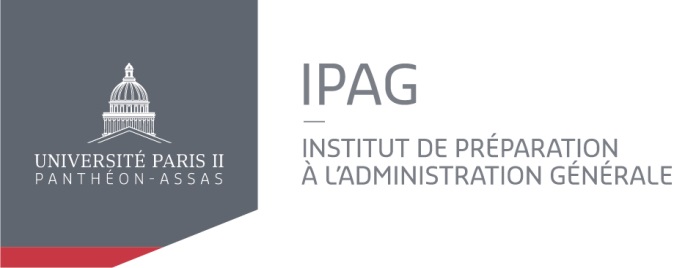 ATTESTATION DE STAGEà remettre par l’organisme d’accueil au stagiaire à l’issue du stageNom de l’organisme :      Adresse :      Téléphone :        Mél :       Certifie que le stagiaire (nom et prénom) :       Né(e) le      /     /     Adresse :      Téléphone :       Mél :      Formation suivie à l’IPAG de Paris :      A effectué un stage dans le cadre de ses études du       au       , représentant  une durée totale de       mois / semaines (rayer la mention inutile).La durée  totale  du stage est appréciée   en  tenant  compte  de la  présence  effective  du  stagiaire dans  l’organisme,  sous  réserve  des  droits à  congés et autorisation d’absence prévus à l'article L.. 124-13  du code de l'éducation {art.  L. 124-18 du code de l'éducation). Chaque période au moins égale à 7 heures de présence consécutives ou non est considérée comme équivalente à un jour de stage et chaque période au moins égale à 22 jours de présence consécutifs  ou non est considérée comme équivalente à un mois.Le stagiaire a perçu une gratification de stage pour un montant de       € Fait à       , le      Nom, fonction du représentant de l’organisme d’accueil, signature et cachetL'attestation de stage est indispensable pour pouvoir, sous réserve du versement d'une cotisation, faire prendre en compte le stage dans les droits à retraite. La législation sur les retraites (loi n°2014-40 du 20 janvier   2014)  ouvre   aux  étudiants   dont  le stage a  été gratifié la possibilité de faire valider celui-ci dans  la limite de deux trimestres,  sous réserve  du versement d’une cotisation. La demande  est à faire par le stagiaire dans les deux années suivant la fin du stage et sur présentation obligatoire  de l'attestation  de stage   mentionnant la durée totale du stage et le montant total de la gratification  perçue.  Les informations précises sur la cotisation à verser et sur la procédure à  suivre  sont  à demander auprès de la sécurité sociale (code de la sécurité sociale art. L.351-17- code de l'éducation art. D.124-9).  